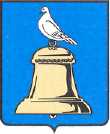 АДМИНИСТРАЦИЯ ГОРОДА РЕУТОВПОСТАНОВЛЕНИЕО внесении изменений в  долгосрочную целевую  программу«Профилактика алкоголизма среди несовершеннолетних и защита несовершеннолетних от угрозы алкогольной зависимости на 2012-2014 годы»,утвержденную постановлением    Администрации города Реутов от 06.08.2012  №636-ПАВ соответствии  со статьей 179 Бюджетного кодекса Российской Федерации, постановлением  Администрации города Реутов от 29.07.2013  № 468-ПА «Об утверждении порядка разработки и реализации муниципальных программ городского округа Реутов»,  постановляю:          1.Cлова «долгосрочная целевая программа «Профилактика алкоголизма среди несовершеннолетних и защита несовершеннолетних от угрозы алкогольной зависимости на 2012-2014 годы» заменить словами «муниципальная программа «Профилактика алкоголизма среди несовершеннолетних и защита несовершеннолетних от угрозы алкогольной зависимости на 2012-2014 годы».	2.Изменения, внесенные пунктом 1 настоящего постановления, вступают в силу с 01.01.2014 года.	  	3. Долгосрочную целевую  программу  «Профилактика алкоголизма среди несовершеннолетних и защита несовершеннолетних от угрозы алкогольной зависимости на 2012-2014 годы»,  утвержденную постановлением   Администрации города Реутов от 06.08.2012  №636-ПА, с учетом изменений, внесенных постановлением  Администрации города Реутов от 06.05.2013 № 272-ПА, изложить в новой редакции (прилагается).	4. Начальнику отдела по работе со СМИ и рекламе Ковалю А.Л. опубликовать настоящее постановление в общественно-политической  еженедельной газете «Реут» и разместить на официальном сайте Администрации города Реутов.  5. Контроль за исполнением постановления возложить на заместителя Руководителя  Администрации города Реутов Репину О.Б.Руководитель Администрации                                                                               Н.Н.Ковалевот31.10.2013№748-ПА